Bonjour à chacun.e, Je suis heureuse de vous rejoindre en ce temps de confinement : nous vivons une expérience individuelle et collective qui nous bouscule et peut être source de croissance. Apprenons à accueillir notre vécu humblement, et nous mettre à l'écoute de nos intuitions ! Consentons à nos tâtonnements également. Nous faisons du mieux que nous pouvons !Voici des informations concernant la formationJe maintiens cette formation, par vidéo conférence skype ; le travail de cette session, fait d'accompagnements individuels en dyades et d'observations par le biais de TPA, de partages en grand groupe et en dyades rend facilement possible cette formule. Il vous faut cependant veiller à votre équipement sur ce plan : pouvoir être dans un espace de travail suffisamment préservé, avoir un ordinateur ou une tablette, une webcam et une connexion suffisante pour vivre cette formation. Si vous avez besoin que nous fassions des essais auparavant, n'hésitez pas à me le signaler, je serai heureuse de faire cela avec vous.  Je vous souhaite une très bonne journée et vous salue profondément chacun, chacune ! Sylvie GrolleauNB : Pour ceux/celles qui ont déjà envoyé leur bulletin d’inscription, merci de me confirmer si vous souhaitez suivre la formation par skype Pour les autres, merci de me confirmer votre participation par skype,  en envoyant votre bulletin d’inscription.Merci de mettre secretariat.sgrolleau@orange.fr en copie de nos échangesSylvie Grolleau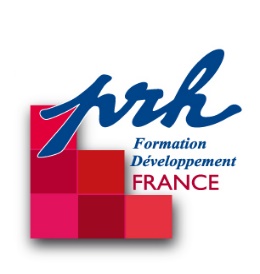 formatrice agréée PRHSylvie Grolleau           - 7 Bis rue d’Ayen – 28 130 Maintenon                 sylvie.grolleau@prh-france.fr                           06 31 13 14 25                     Maintenon, le 25 Mars2020